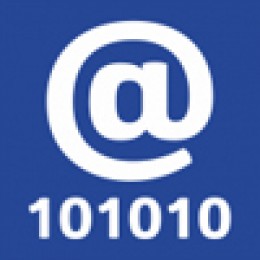 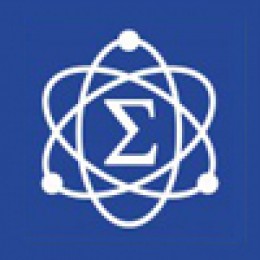 ФГБОУ ВО «БАШКИРСКИЙ ГОСУДАРСТВЕННЫЙ ПЕДАГОГИЧЕСКИЙ УНИВЕРСИТЕТ им. М. АКМУЛЛЫ»Информационное письмо Уважаемые студенты, аспиранты и молодые исследователи!Приглашаем вас принять участие в Международной научно-практической конференции для студентов и молодежи по естественно-научному и техническому направлениям«НАУКА 2020» 20 апреля 2018 г., г. Уфа.Цель  конференции: развитие научного потенциала студенчества и молодежи, также повышение информированности  о новейших достижениях в области естественных и технических наук. Основные направления работы конференции:Компьютерные и информационные системы и технологии.Физика макро и наномира.Современные проблемы математики и ее приложения.К участию в конференции приглашаются обучающиеся российских и зарубежных вузов (до 35 лет). Рабочие языки конференции: русский, английский.Материалы конференции будут опубликованы в электронном виде с последующей рассылкой в ведущие библиотеки РФ и размещением в РИНЦ научной электронной библиотеки Elibrary.ru.Условия участияМатериалы для участия в конференции принимаются до 20 апреля 2018 г. по e-mail: olimpiada.nauka2020@yandex.ru. В электронном письме указать тему «Материалы конференции – Наука 2020,  название секции» (Пример: «Материалы конференции – Наука 2020, секция Физика макро и наномира.»).Материалы конференции включают:текст статьи, оформленной в соответствии с установленными правилами (название файла – Статья Иванов И.И); сведения об авторе по представленной форме (название файла – Сведения об авторе Иванов И.И);сканированную копию квитанции об оплате организационного взноса (название файла – Квитанция Иванов И.И);Организационный взнос составляет 200 рублей за участие, включая публикацию.Оплата производится до 20.04.2018 г. (включительно) по реквизитам (Форма платежного поручения – в приложении № 2): Внимание! Оргвзнос не оплачивать через Почту России!Желательно производить оплату через Сбербанк и УралсибПроезд и проживание участников конференции производится за счет направляющей стороны.Контактная информация:E-mail: olimpiada.nauka2020@yandex.ruТелефоны координаторов: 89674519850 (Саитова Лира Рашитовна) – компьютерные и информационные системы и технологии.8962545214 (Измаилов Рамиль Наильевич) – физика макро и наномира;современные проблемы математики и ее приложения.Требования  к оформлению материалов конференции1. Текст статьи должен быть набран на компьютере посредством текстовых редакторов, использующих стандартный код ASCII (Multi-Edit, Norton-Edit, Lexicon), MS Word for Windows или (предпочтительно) любой из версий пакета TeX. Набор формул производится с помощью Microsoft Equation 3.0.2. Текст статьи должен быть выполнен в формате Microsoft Word с расширением .doc (.docx) или .rtf, шрифт Times New Roman, кегль 14, поля 2,0 см со всех сторон, абзацный отступ – 1,25 см (не допускается абзацный отступ с помощью клавишей «пробел» и «табуляция»), интервал 1,5, выравнивание текста по ширине с автоматическими переносами. Уплотнение интервалов запрещено. Инициалы в тексте и ссылках соединяются с фамилией с помощью «неразрывного пробела» одновременным нажатием клавиш Shift+Ctrl+Пробел: И. О. Фамилия. Нумерация страниц не проставляется. 3. Объем текста статьи не должен превышать 3-5 страниц. Он должен содержать необходимые сведения об авторе, аннотацию и ключевые слова на русском и английском языках (образец их оформления см. в Приложении № 2). Аннотация статьи должна содержать 300–500 знаков с пробелами. Количество ключевых слов: 5–7 на статью.4. Текст статьи должен содержать библиографические ссылки, оформленные в соответствии с требованиями ГОСТ Р 7.0.5.-2008. При этом:внутритекстовые библиографические ссылки приводятся в квадратных скобках, где делается ссылка на порядковый номер использованной работы в пристатейном списке литературы и страницу, например: [6, с. 65]. Если ссылка включает несколько использованных работ, то внутри квадратных скобок они разделяются точкой с запятой. Например: [4, с. 15; 5, с. 123].затекстовые библиографические ссылки приводятся после текста статьи под общим заголовком «Литература». Библиографические ссылки должны быть пронумерованы и размещены в алфавитном порядке, а не в последовательности ссылок в самой статье.5. В тексте допускаются не более двух таблиц. Таблицы должны быть пронумерованы последовательно арабскими цифрами и иметь заголовки, размещаемые над ней. Выравнивание подписи – по центру, точка в конце подписи не ставится. Таблицы набираются шрифтом Times New Roman через один интервал, кеглем 12, в необходимых случаях допускается уменьшение размера кегля до 10. В тексте статьи обязательно делается ссылка на материалы таблицы в круглых скобках с указанием ее порядкового номера, например: (см. Табл. № 1).6. Обязательна проверка автором орфографии («вычитывание» текста). При его наборе следует различать тире и дефис, два различных вида кавычек, не набивать более одного пробела между словами, пользоваться только принятыми сокращениями.Сведения об участнике конференции«НАУКА 2020»(все графы просим заполнять без сокращений)БЛАГОДАРИМ ЗА СОТРУДНИЧЕСТВО!Приложение № 1Образец оформления начала и конца текста статьи по требованиям РИНЦРекомендуемая структура публикацийВ начале статьи в левом верхнем углу ставиться индекс УДК. Далее на первой странице данные идут в следующей последовательности: Полное название статьи (прописными буквами по центру) Фамилия и инициалы, звание, должность, наименование организации, где выполнена работаРЕАЛИЗАЦИЯ КОНЦЕПЦИИ УПРАВЛЕНИЯ НА СОВРЕМЕННОМ ПРЕДПРИЯТИИ (на примере ПАО АНК «Башнефть»)Биктагирова А.Р., канд. психол. наук, доцент, Хисматуллин А.Р., магистрантФГБОУ ВО «БГПУ им. М. Акмуллы» (Уфа, Россия)Аннотация на русском языке (содержит основные цели предмета исследования, главные результаты и выводы объёмом не более 3 предложений)Ключевые слова на русском языке (не более 10)Текст публикацииЛитература (прописными буквами по центру), оформленная в соответствии с требованиями.Книга трёх авторов: Педагогическая профориентация [Текст]: монография / Р.М. Асадуллин, Э.Ш. Хамитов, В.С. Хазиев. – Уфа: Изд-во БГПУ, 2012. – 187 с.Книга, имеющая более трёх авторов: Экспериментальная площадка в школе: организация, деятельность, перспективы [Текст]: монография / Р.Х. Калимуллин, Л.М. Кашапова, Н.В. Миняева, Р.Р. Рамазанова. – Уфа: РИО РУНМЦ МО РБ, 2011. – 347с. Статья из сборника научных статей: Михайличенко, Д.Г. Этос философствования в трансформирующемся обществе / Д.Г. Михайличенко // Мозаика человеческого бытия: сб. статей / отв. ред. В.С. Хазиев. – Уфа: Изд-во БГПУ, 2011. – С. 113-120.Статья в журнале: Губанов, Н.И. Менталитет: сущность и функционирование в обществе / Н.И. Губанов, Н.Н. Губанов // Вопросы философии: научно-теоретический журнал. –  2013. – № 2. – С.22-32.Ссылка на автореферат диссертации: Баринова, Н.А. Формирование мониторинговых умений преподавателей учреждений начального профессионального образования [Текст]: автореф. дис. … канд. пед. наук: 13.00.01 / Баринова, Наталья Александровна. – Уфа, 2010. – 22 с.Ссылка на диссертацию: Амирова, Л.А. Развитие профессиональной мобильности педагога в системе дополнительного образования [Текст]: дис. … д-ра пед. наук: 13.00.08 / Амирова, Людмила Александровна. – Уфа, 2009. – 409 с. Ссылка на электронный ресурс (статья в Интернете): Хуторской, А.В. Ключевые компетенции и образовательные стандарты [Электронный ресурс] / А.В. Хуторской // Доклад на отделении философии образования и теории педагогики РАО 23 апреля 2002. Центр «Эйдос». – Режим доступа: www.eidos.ru/news/compet.html Биктагирова А.Р., Хисматуллин А.Р. 2018Приложение № 2Образец заполнения платежного порученияВниманию работников банка, в платежном поручении обязательно указывать:УФК по Республике Башкортостан (ФГБОУ ВО «БГПУ им. М.Акмуллы» л\сч 20016Х54020) КБК 00000000000000000130 за участие в конференции «Наука 2020»ФИО плательщика полностью!Получатель УФК по Республике БашкортостанФГБОУ ВО «БГПУ им. М. Акмуллы»р/сч40501810500002000002 в ГРКЦ НБ г. УфыПолучатель УФК по Республике БашкортостанФГБОУ ВО «БГПУ им. М. Акмуллы»л/с20016Х54020Получатель УФК по Республике БашкортостанФГБОУ ВО «БГПУ им. М. Акмуллы»ИНН0274035573Получатель УФК по Республике БашкортостанФГБОУ ВО «БГПУ им. М. Акмуллы»КПП027401001Получатель УФК по Республике БашкортостанФГБОУ ВО «БГПУ им. М. Акмуллы»ОКАТО80401000000Получатель УФК по Республике БашкортостанФГБОУ ВО «БГПУ им. М. Акмуллы»КБК00000000000000000130Банк получателяГРКЦ НБ РБ г. УфаБИК048073001ФИО оплатившегоФИО оплатившегоФИО оплатившегоНазначение платежа: Участие в конференции «НАУКА 2020»Назначение платежа: Участие в конференции «НАУКА 2020»Назначение платежа: Участие в конференции «НАУКА 2020»Фамилия, имя, отчествоСтранаГородМесто учебы (вуз, кафедра и т.п.)Год (курс) обученияУказать являетесь студентом, аспирантом, соискателемНаучный руководитель (для студентов и магистрантов)Название секцииТелефонE-mailПочтовый адресТема статьиФормат участия (очное/заочное)ИзвещениеКассирФорма № ПД-4УФК по Республике Башкортостан (ФГБОУ ВО «БГПУ им. М.Акмуллы» л\сч 20016Х54020)Форма № ПД-4УФК по Республике Башкортостан (ФГБОУ ВО «БГПУ им. М.Акмуллы» л\сч 20016Х54020)Форма № ПД-4УФК по Республике Башкортостан (ФГБОУ ВО «БГПУ им. М.Акмуллы» л\сч 20016Х54020)Форма № ПД-4УФК по Республике Башкортостан (ФГБОУ ВО «БГПУ им. М.Акмуллы» л\сч 20016Х54020)Форма № ПД-4УФК по Республике Башкортостан (ФГБОУ ВО «БГПУ им. М.Акмуллы» л\сч 20016Х54020)Форма № ПД-4УФК по Республике Башкортостан (ФГБОУ ВО «БГПУ им. М.Акмуллы» л\сч 20016Х54020)Форма № ПД-4УФК по Республике Башкортостан (ФГБОУ ВО «БГПУ им. М.Акмуллы» л\сч 20016Х54020)Форма № ПД-4УФК по Республике Башкортостан (ФГБОУ ВО «БГПУ им. М.Акмуллы» л\сч 20016Х54020)Форма № ПД-4УФК по Республике Башкортостан (ФГБОУ ВО «БГПУ им. М.Акмуллы» л\сч 20016Х54020)ИзвещениеКассир(наименование получателя платежа)(наименование получателя платежа)(наименование получателя платежа)(наименование получателя платежа)(наименование получателя платежа)(наименование получателя платежа)(наименование получателя платежа)(наименование получателя платежа)(наименование получателя платежа)ИзвещениеКассир02740355730274035573         40501810500002000002         40501810500002000002         40501810500002000002         40501810500002000002         40501810500002000002ИзвещениеКассир            (ИНН получателя платежа)                                      (номер счета получателя платежа)            (ИНН получателя платежа)                                      (номер счета получателя платежа)            (ИНН получателя платежа)                                      (номер счета получателя платежа)            (ИНН получателя платежа)                                      (номер счета получателя платежа)            (ИНН получателя платежа)                                      (номер счета получателя платежа)            (ИНН получателя платежа)                                      (номер счета получателя платежа)            (ИНН получателя платежа)                                      (номер счета получателя платежа)            (ИНН получателя платежа)                                      (номер счета получателя платежа)            (ИНН получателя платежа)                                      (номер счета получателя платежа)ИзвещениеКассирОтделение – НБ Республика Башкортостан г. УфаОтделение – НБ Республика Башкортостан г. УфаОтделение – НБ Республика Башкортостан г. УфаОтделение – НБ Республика Башкортостан г. УфаОтделение – НБ Республика Башкортостан г. УфаОтделение – НБ Республика Башкортостан г. УфаБИК048073001ИзвещениеКассир               (наименование банка получателя платежа)                               КПП     027401001               (наименование банка получателя платежа)                               КПП     027401001               (наименование банка получателя платежа)                               КПП     027401001               (наименование банка получателя платежа)                               КПП     027401001               (наименование банка получателя платежа)                               КПП     027401001               (наименование банка получателя платежа)                               КПП     027401001               (наименование банка получателя платежа)                               КПП     027401001               (наименование банка получателя платежа)                               КПП     027401001               (наименование банка получателя платежа)                               КПП     027401001ИзвещениеКассирОКТМО 80701000ОКТМО 80701000ОКТМО 80701000ОКТМО 80701000ОКТМО 80701000ИзвещениеКассирКБК 00000000000000000130 за участие в конференции «Ниаука-2020»КБК 00000000000000000130 за участие в конференции «Ниаука-2020»КБК 00000000000000000130 за участие в конференции «Ниаука-2020»КБК 00000000000000000130 за участие в конференции «Ниаука-2020»КБК 00000000000000000130 за участие в конференции «Ниаука-2020»КБК 00000000000000000130 за участие в конференции «Ниаука-2020»КБК 00000000000000000130 за участие в конференции «Ниаука-2020»КБК 00000000000000000130 за участие в конференции «Ниаука-2020»КБК 00000000000000000130 за участие в конференции «Ниаука-2020»ИзвещениеКассир                       (наименование платежа)                                                                                      (наименование платежа)                                                                                      (наименование платежа)                                                                                      (наименование платежа)                                                                                      (наименование платежа)                                                                                      (наименование платежа)                                                                                      (наименование платежа)                                                                                      (наименование платежа)                                                                                      (наименование платежа)                                                               ИзвещениеКассирФ.И.О. плательщика:ИзвещениеКассирАдрес плательщика:ИзвещениеКассир   Сумма платежа: _________ руб.  _____коп.   Сумма платы за услуги: _______ руб. _____коп   Сумма платежа: _________ руб.  _____коп.   Сумма платы за услуги: _______ руб. _____коп   Сумма платежа: _________ руб.  _____коп.   Сумма платы за услуги: _______ руб. _____коп   Сумма платежа: _________ руб.  _____коп.   Сумма платы за услуги: _______ руб. _____коп   Сумма платежа: _________ руб.  _____коп.   Сумма платы за услуги: _______ руб. _____коп   Сумма платежа: _________ руб.  _____коп.   Сумма платы за услуги: _______ руб. _____коп   Сумма платежа: _________ руб.  _____коп.   Сумма платы за услуги: _______ руб. _____коп   Сумма платежа: _________ руб.  _____коп.   Сумма платы за услуги: _______ руб. _____коп   Сумма платежа: _________ руб.  _____коп.   Сумма платы за услуги: _______ руб. _____копИзвещениеКассир  Итого ______________ руб. ______ коп.       “______”_____________________ 20___г.  Итого ______________ руб. ______ коп.       “______”_____________________ 20___г.  Итого ______________ руб. ______ коп.       “______”_____________________ 20___г.  Итого ______________ руб. ______ коп.       “______”_____________________ 20___г.  Итого ______________ руб. ______ коп.       “______”_____________________ 20___г.  Итого ______________ руб. ______ коп.       “______”_____________________ 20___г.  Итого ______________ руб. ______ коп.       “______”_____________________ 20___г.  Итого ______________ руб. ______ коп.       “______”_____________________ 20___г.  Итого ______________ руб. ______ коп.       “______”_____________________ 20___г.ИзвещениеКассирС условиями приема указанной в платежном документе суммы, в т.ч. с суммой взимаемой платы за услуги банка ознакомлен и согласен.                                        Подпись плательщикаС условиями приема указанной в платежном документе суммы, в т.ч. с суммой взимаемой платы за услуги банка ознакомлен и согласен.                                        Подпись плательщикаС условиями приема указанной в платежном документе суммы, в т.ч. с суммой взимаемой платы за услуги банка ознакомлен и согласен.                                        Подпись плательщикаС условиями приема указанной в платежном документе суммы, в т.ч. с суммой взимаемой платы за услуги банка ознакомлен и согласен.                                        Подпись плательщикаС условиями приема указанной в платежном документе суммы, в т.ч. с суммой взимаемой платы за услуги банка ознакомлен и согласен.                                        Подпись плательщикаС условиями приема указанной в платежном документе суммы, в т.ч. с суммой взимаемой платы за услуги банка ознакомлен и согласен.                                        Подпись плательщикаС условиями приема указанной в платежном документе суммы, в т.ч. с суммой взимаемой платы за услуги банка ознакомлен и согласен.                                        Подпись плательщикаС условиями приема указанной в платежном документе суммы, в т.ч. с суммой взимаемой платы за услуги банка ознакомлен и согласен.                                        Подпись плательщикаС условиями приема указанной в платежном документе суммы, в т.ч. с суммой взимаемой платы за услуги банка ознакомлен и согласен.                                        Подпись плательщикаКвитанция КассирКвитанция КассирУФК по Республике Башкортостан (ФГБОУ ВО «БГПУ им. М.Акмуллы» л\сч 20016Х54020)УФК по Республике Башкортостан (ФГБОУ ВО «БГПУ им. М.Акмуллы» л\сч 20016Х54020)УФК по Республике Башкортостан (ФГБОУ ВО «БГПУ им. М.Акмуллы» л\сч 20016Х54020)УФК по Республике Башкортостан (ФГБОУ ВО «БГПУ им. М.Акмуллы» л\сч 20016Х54020)УФК по Республике Башкортостан (ФГБОУ ВО «БГПУ им. М.Акмуллы» л\сч 20016Х54020)УФК по Республике Башкортостан (ФГБОУ ВО «БГПУ им. М.Акмуллы» л\сч 20016Х54020)УФК по Республике Башкортостан (ФГБОУ ВО «БГПУ им. М.Акмуллы» л\сч 20016Х54020)УФК по Республике Башкортостан (ФГБОУ ВО «БГПУ им. М.Акмуллы» л\сч 20016Х54020)УФК по Республике Башкортостан (ФГБОУ ВО «БГПУ им. М.Акмуллы» л\сч 20016Х54020)Квитанция Кассир(наименование получателя платежа)(наименование получателя платежа)(наименование получателя платежа)(наименование получателя платежа)(наименование получателя платежа)(наименование получателя платежа)(наименование получателя платежа)(наименование получателя платежа)(наименование получателя платежа)Квитанция Кассир02740355730274035573         40501810500002000002         40501810500002000002         40501810500002000002         40501810500002000002         40501810500002000002Квитанция Кассир            (ИНН получателя платежа)                        (номер счета получателя платежа)            (ИНН получателя платежа)                        (номер счета получателя платежа)            (ИНН получателя платежа)                        (номер счета получателя платежа)            (ИНН получателя платежа)                        (номер счета получателя платежа)            (ИНН получателя платежа)                        (номер счета получателя платежа)            (ИНН получателя платежа)                        (номер счета получателя платежа)            (ИНН получателя платежа)                        (номер счета получателя платежа)            (ИНН получателя платежа)                        (номер счета получателя платежа)            (ИНН получателя платежа)                        (номер счета получателя платежа)Квитанция КассирОтделение – НБ Республика Башкортостан г. УфаОтделение – НБ Республика Башкортостан г. УфаОтделение – НБ Республика Башкортостан г. УфаОтделение – НБ Республика Башкортостан г. УфаОтделение – НБ Республика Башкортостан г. УфаОтделение – НБ Республика Башкортостан г. УфаБИК048073001Квитанция Кассир         (наименование банка получателя платежа)                         КПП    027401001         (наименование банка получателя платежа)                         КПП    027401001         (наименование банка получателя платежа)                         КПП    027401001         (наименование банка получателя платежа)                         КПП    027401001         (наименование банка получателя платежа)                         КПП    027401001         (наименование банка получателя платежа)                         КПП    027401001         (наименование банка получателя платежа)                         КПП    027401001         (наименование банка получателя платежа)                         КПП    027401001         (наименование банка получателя платежа)                         КПП    027401001Квитанция КассирОКТМО 80701000ОКТМО 80701000ОКТМО 80701000ОКТМО 80701000ОКТМО 80701000Квитанция КассирКБК 00000000000000000130  за участие в конференции «Наука 2020»КБК 00000000000000000130  за участие в конференции «Наука 2020»КБК 00000000000000000130  за участие в конференции «Наука 2020»КБК 00000000000000000130  за участие в конференции «Наука 2020»КБК 00000000000000000130  за участие в конференции «Наука 2020»КБК 00000000000000000130  за участие в конференции «Наука 2020»КБК 00000000000000000130  за участие в конференции «Наука 2020»КБК 00000000000000000130  за участие в конференции «Наука 2020»КБК 00000000000000000130  за участие в конференции «Наука 2020»Квитанция Кассир                       (наименование платежа)                                                                                      (наименование платежа)                                                                                      (наименование платежа)                                                                                      (наименование платежа)                                                                                      (наименование платежа)                                                                                      (наименование платежа)                                                                                      (наименование платежа)                                                                                      (наименование платежа)                                                                                      (наименование платежа)                                                               Квитанция КассирФ.И.О. плательщика:Квитанция КассирАдрес плательщика:Квитанция Кассир   Сумма платежа: _________ руб.  ______ коп.   Сумма платы за услуги: ____ руб. ____коп.   Сумма платежа: _________ руб.  ______ коп.   Сумма платы за услуги: ____ руб. ____коп.   Сумма платежа: _________ руб.  ______ коп.   Сумма платы за услуги: ____ руб. ____коп.   Сумма платежа: _________ руб.  ______ коп.   Сумма платы за услуги: ____ руб. ____коп.   Сумма платежа: _________ руб.  ______ коп.   Сумма платы за услуги: ____ руб. ____коп.   Сумма платежа: _________ руб.  ______ коп.   Сумма платы за услуги: ____ руб. ____коп.   Сумма платежа: _________ руб.  ______ коп.   Сумма платы за услуги: ____ руб. ____коп.   Сумма платежа: _________ руб.  ______ коп.   Сумма платы за услуги: ____ руб. ____коп.   Сумма платежа: _________ руб.  ______ коп.   Сумма платы за услуги: ____ руб. ____коп.Квитанция Кассир Итого ___________ руб. _____ коп.                 “________”________________________ 20___г. Итого ___________ руб. _____ коп.                 “________”________________________ 20___г. Итого ___________ руб. _____ коп.                 “________”________________________ 20___г. Итого ___________ руб. _____ коп.                 “________”________________________ 20___г. Итого ___________ руб. _____ коп.                 “________”________________________ 20___г. Итого ___________ руб. _____ коп.                 “________”________________________ 20___г. Итого ___________ руб. _____ коп.                 “________”________________________ 20___г. Итого ___________ руб. _____ коп.                 “________”________________________ 20___г. Итого ___________ руб. _____ коп.                 “________”________________________ 20___г.Квитанция КассирС условиями приема указанной в платежном документе суммы, в т.ч. с суммой взимаемой платы за услуги банка ознакомлен и согласен.                                                                                              Подпись плательщикаС условиями приема указанной в платежном документе суммы, в т.ч. с суммой взимаемой платы за услуги банка ознакомлен и согласен.                                                                                              Подпись плательщикаС условиями приема указанной в платежном документе суммы, в т.ч. с суммой взимаемой платы за услуги банка ознакомлен и согласен.                                                                                              Подпись плательщикаС условиями приема указанной в платежном документе суммы, в т.ч. с суммой взимаемой платы за услуги банка ознакомлен и согласен.                                                                                              Подпись плательщикаС условиями приема указанной в платежном документе суммы, в т.ч. с суммой взимаемой платы за услуги банка ознакомлен и согласен.                                                                                              Подпись плательщикаС условиями приема указанной в платежном документе суммы, в т.ч. с суммой взимаемой платы за услуги банка ознакомлен и согласен.                                                                                              Подпись плательщикаС условиями приема указанной в платежном документе суммы, в т.ч. с суммой взимаемой платы за услуги банка ознакомлен и согласен.                                                                                              Подпись плательщикаС условиями приема указанной в платежном документе суммы, в т.ч. с суммой взимаемой платы за услуги банка ознакомлен и согласен.                                                                                              Подпись плательщикаС условиями приема указанной в платежном документе суммы, в т.ч. с суммой взимаемой платы за услуги банка ознакомлен и согласен.                                                                                              Подпись плательщика